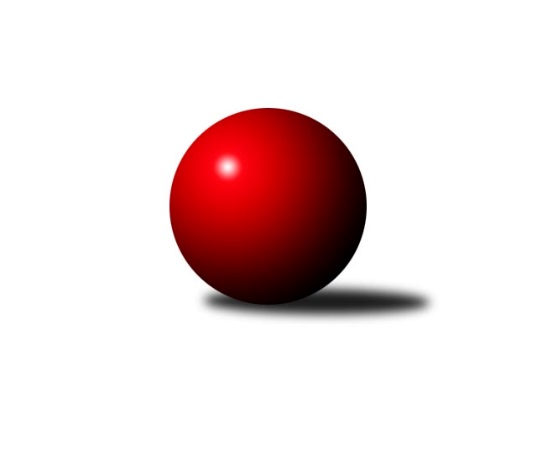 Č.9Ročník 2016/2017	27.4.2024 Krajský přebor OL  2016/2017Statistika 9. kolaTabulka družstev:		družstvo	záp	výh	rem	proh	skore	sety	průměr	body	plné	dorážka	chyby	1.	TJ Kovohutě Břidličná ˝B˝	9	8	0	1	48.0 : 24.0 	(65.5 : 42.5)	2494	16	1713	781	36.2	2.	KK Šumperk ˝C˝	9	7	0	2	46.0 : 26.0 	(60.0 : 48.0)	2499	14	1728	771	37	3.	KK Jiskra Rýmařov ˝B˝	9	5	1	3	39.5 : 32.5 	(55.0 : 53.0)	2482	11	1737	745	46.3	4.	Spartak Přerov ˝C˝	9	5	1	3	38.5 : 33.5 	(56.0 : 52.0)	2485	11	1747	737	47	5.	KK Lipník nad Bečvou ˝A˝	9	5	0	4	42.5 : 29.5 	(62.0 : 46.0)	2458	10	1697	761	41.3	6.	KK Zábřeh  ˝C˝	9	4	2	3	40.0 : 32.0 	(57.0 : 51.0)	2466	10	1732	734	44.8	7.	TJ Horní Benešov ˝C˝	9	5	0	4	34.5 : 37.5 	(56.0 : 52.0)	2438	10	1706	732	44.7	8.	Sokol Přemyslovice ˝B˝	9	4	0	5	34.0 : 38.0 	(48.0 : 60.0)	2489	8	1738	751	42	9.	KK Šumperk ˝B˝	9	3	0	6	34.5 : 37.5 	(50.5 : 57.5)	2452	6	1735	717	42.1	10.	TJ Tatran Litovel	9	2	1	6	24.0 : 48.0 	(43.5 : 64.5)	2361	5	1665	696	50.7	11.	TJ Pozemstav Prostějov	9	2	0	7	28.0 : 44.0 	(52.0 : 56.0)	2440	4	1711	729	42	12.	TJ Horní Benešov ˝D˝	9	1	1	7	22.5 : 49.5 	(42.5 : 65.5)	2399	3	1687	713	53.3Tabulka doma:		družstvo	záp	výh	rem	proh	skore	sety	průměr	body	maximum	minimum	1.	TJ Kovohutě Břidličná ˝B˝	5	5	0	0	29.5 : 10.5 	(38.0 : 22.0)	2424	10	2459	2332	2.	TJ Horní Benešov ˝C˝	4	4	0	0	24.5 : 7.5 	(30.5 : 17.5)	2588	8	2636	2562	3.	KK Šumperk ˝C˝	4	4	0	0	22.0 : 10.0 	(26.0 : 22.0)	2490	8	2560	2457	4.	KK Jiskra Rýmařov ˝B˝	5	3	1	1	25.0 : 15.0 	(31.0 : 29.0)	2577	7	2629	2546	5.	Spartak Přerov ˝C˝	3	3	0	0	18.0 : 6.0 	(22.0 : 14.0)	2649	6	2677	2635	6.	KK Šumperk ˝B˝	4	3	0	1	20.5 : 11.5 	(24.0 : 24.0)	2473	6	2540	2426	7.	KK Lipník nad Bečvou ˝A˝	5	3	0	2	24.0 : 16.0 	(33.5 : 26.5)	2390	6	2432	2352	8.	Sokol Přemyslovice ˝B˝	6	3	0	3	24.0 : 24.0 	(31.0 : 41.0)	2450	6	2520	2377	9.	KK Zábřeh  ˝C˝	3	2	0	1	16.0 : 8.0 	(20.0 : 16.0)	2465	4	2473	2452	10.	TJ Pozemstav Prostějov	6	2	0	4	22.0 : 26.0 	(37.5 : 34.5)	2471	4	2549	2393	11.	TJ Tatran Litovel	3	1	1	1	12.0 : 12.0 	(19.0 : 17.0)	2398	3	2446	2368	12.	TJ Horní Benešov ˝D˝	6	1	1	4	18.5 : 29.5 	(31.5 : 40.5)	2455	3	2583	2374Tabulka venku:		družstvo	záp	výh	rem	proh	skore	sety	průměr	body	maximum	minimum	1.	TJ Kovohutě Břidličná ˝B˝	4	3	0	1	18.5 : 13.5 	(27.5 : 20.5)	2511	6	2587	2426	2.	KK Šumperk ˝C˝	5	3	0	2	24.0 : 16.0 	(34.0 : 26.0)	2502	6	2630	2366	3.	KK Zábřeh  ˝C˝	6	2	2	2	24.0 : 24.0 	(37.0 : 35.0)	2466	6	2546	2358	4.	Spartak Přerov ˝C˝	6	2	1	3	20.5 : 27.5 	(34.0 : 38.0)	2452	5	2517	2349	5.	KK Lipník nad Bečvou ˝A˝	4	2	0	2	18.5 : 13.5 	(28.5 : 19.5)	2476	4	2581	2313	6.	KK Jiskra Rýmařov ˝B˝	4	2	0	2	14.5 : 17.5 	(24.0 : 24.0)	2459	4	2507	2412	7.	Sokol Přemyslovice ˝B˝	3	1	0	2	10.0 : 14.0 	(17.0 : 19.0)	2502	2	2568	2441	8.	TJ Horní Benešov ˝C˝	5	1	0	4	10.0 : 30.0 	(25.5 : 34.5)	2408	2	2522	2297	9.	TJ Tatran Litovel	6	1	0	5	12.0 : 36.0 	(24.5 : 47.5)	2353	2	2446	2285	10.	TJ Pozemstav Prostějov	3	0	0	3	6.0 : 18.0 	(14.5 : 21.5)	2430	0	2569	2347	11.	TJ Horní Benešov ˝D˝	3	0	0	3	4.0 : 20.0 	(11.0 : 25.0)	2381	0	2469	2268	12.	KK Šumperk ˝B˝	5	0	0	5	14.0 : 26.0 	(26.5 : 33.5)	2459	0	2623	2259Tabulka podzimní části:		družstvo	záp	výh	rem	proh	skore	sety	průměr	body	doma	venku	1.	TJ Kovohutě Břidličná ˝B˝	9	8	0	1	48.0 : 24.0 	(65.5 : 42.5)	2494	16 	5 	0 	0 	3 	0 	1	2.	KK Šumperk ˝C˝	9	7	0	2	46.0 : 26.0 	(60.0 : 48.0)	2499	14 	4 	0 	0 	3 	0 	2	3.	KK Jiskra Rýmařov ˝B˝	9	5	1	3	39.5 : 32.5 	(55.0 : 53.0)	2482	11 	3 	1 	1 	2 	0 	2	4.	Spartak Přerov ˝C˝	9	5	1	3	38.5 : 33.5 	(56.0 : 52.0)	2485	11 	3 	0 	0 	2 	1 	3	5.	KK Lipník nad Bečvou ˝A˝	9	5	0	4	42.5 : 29.5 	(62.0 : 46.0)	2458	10 	3 	0 	2 	2 	0 	2	6.	KK Zábřeh  ˝C˝	9	4	2	3	40.0 : 32.0 	(57.0 : 51.0)	2466	10 	2 	0 	1 	2 	2 	2	7.	TJ Horní Benešov ˝C˝	9	5	0	4	34.5 : 37.5 	(56.0 : 52.0)	2438	10 	4 	0 	0 	1 	0 	4	8.	Sokol Přemyslovice ˝B˝	9	4	0	5	34.0 : 38.0 	(48.0 : 60.0)	2489	8 	3 	0 	3 	1 	0 	2	9.	KK Šumperk ˝B˝	9	3	0	6	34.5 : 37.5 	(50.5 : 57.5)	2452	6 	3 	0 	1 	0 	0 	5	10.	TJ Tatran Litovel	9	2	1	6	24.0 : 48.0 	(43.5 : 64.5)	2361	5 	1 	1 	1 	1 	0 	5	11.	TJ Pozemstav Prostějov	9	2	0	7	28.0 : 44.0 	(52.0 : 56.0)	2440	4 	2 	0 	4 	0 	0 	3	12.	TJ Horní Benešov ˝D˝	9	1	1	7	22.5 : 49.5 	(42.5 : 65.5)	2399	3 	1 	1 	4 	0 	0 	3Tabulka jarní části:		družstvo	záp	výh	rem	proh	skore	sety	průměr	body	doma	venku	1.	KK Šumperk ˝B˝	0	0	0	0	0.0 : 0.0 	(0.0 : 0.0)	0	0 	0 	0 	0 	0 	0 	0 	2.	KK Lipník nad Bečvou ˝A˝	0	0	0	0	0.0 : 0.0 	(0.0 : 0.0)	0	0 	0 	0 	0 	0 	0 	0 	3.	Sokol Přemyslovice ˝B˝	0	0	0	0	0.0 : 0.0 	(0.0 : 0.0)	0	0 	0 	0 	0 	0 	0 	0 	4.	TJ Horní Benešov ˝D˝	0	0	0	0	0.0 : 0.0 	(0.0 : 0.0)	0	0 	0 	0 	0 	0 	0 	0 	5.	KK Jiskra Rýmařov ˝B˝	0	0	0	0	0.0 : 0.0 	(0.0 : 0.0)	0	0 	0 	0 	0 	0 	0 	0 	6.	TJ Horní Benešov ˝C˝	0	0	0	0	0.0 : 0.0 	(0.0 : 0.0)	0	0 	0 	0 	0 	0 	0 	0 	7.	KK Zábřeh  ˝C˝	0	0	0	0	0.0 : 0.0 	(0.0 : 0.0)	0	0 	0 	0 	0 	0 	0 	0 	8.	TJ Tatran Litovel	0	0	0	0	0.0 : 0.0 	(0.0 : 0.0)	0	0 	0 	0 	0 	0 	0 	0 	9.	TJ Pozemstav Prostějov	0	0	0	0	0.0 : 0.0 	(0.0 : 0.0)	0	0 	0 	0 	0 	0 	0 	0 	10.	TJ Kovohutě Břidličná ˝B˝	0	0	0	0	0.0 : 0.0 	(0.0 : 0.0)	0	0 	0 	0 	0 	0 	0 	0 	11.	KK Šumperk ˝C˝	0	0	0	0	0.0 : 0.0 	(0.0 : 0.0)	0	0 	0 	0 	0 	0 	0 	0 	12.	Spartak Přerov ˝C˝	0	0	0	0	0.0 : 0.0 	(0.0 : 0.0)	0	0 	0 	0 	0 	0 	0 	0 Zisk bodů pro družstvo:		jméno hráče	družstvo	body	zápasy	v %	dílčí body	sety	v %	1.	Rostislav Petřík 	Spartak Přerov ˝C˝ 	7	/	7	(100%)	14	/	14	(100%)	2.	Zdeněk Fiury ml. ml.	TJ Kovohutě Břidličná ˝B˝ 	7	/	7	(100%)	13	/	14	(93%)	3.	Petr Otáhal 	TJ Kovohutě Břidličná ˝B˝ 	7	/	8	(88%)	12	/	16	(75%)	4.	Růžena Smrčková 	KK Šumperk ˝B˝ 	7	/	9	(78%)	12	/	18	(67%)	5.	Miroslav Bodanský 	KK Zábřeh  ˝C˝ 	7	/	9	(78%)	11	/	18	(61%)	6.	Kateřina Zapletalová 	KK Šumperk ˝B˝ 	6.5	/	8	(81%)	10	/	16	(63%)	7.	Petr Chlachula 	KK Jiskra Rýmařov ˝B˝ 	6.5	/	9	(72%)	13	/	18	(72%)	8.	Richard Štětka 	KK Lipník nad Bečvou ˝A˝ 	6	/	6	(100%)	9	/	12	(75%)	9.	Petr Hendrych 	KK Lipník nad Bečvou ˝A˝ 	6	/	7	(86%)	11.5	/	14	(82%)	10.	Martin Rédr 	Spartak Přerov ˝C˝ 	6	/	7	(86%)	11	/	14	(79%)	11.	Ján Ludrovský 	KK Šumperk ˝B˝ 	6	/	7	(86%)	9	/	14	(64%)	12.	Romana Valová 	KK Jiskra Rýmařov ˝B˝ 	6	/	8	(75%)	12	/	16	(75%)	13.	Jaromír Rabenseifner 	KK Šumperk ˝C˝ 	6	/	8	(75%)	11	/	16	(69%)	14.	Pavel Heinisch 	KK Šumperk ˝C˝ 	6	/	9	(67%)	9	/	18	(50%)	15.	Martin Mikeska 	KK Jiskra Rýmařov ˝B˝ 	6	/	9	(67%)	9	/	18	(50%)	16.	Milan Dvorský 	Sokol Přemyslovice ˝B˝ 	5	/	6	(83%)	6	/	12	(50%)	17.	Kamila Chládková 	KK Zábřeh  ˝C˝ 	5	/	7	(71%)	11	/	14	(79%)	18.	Tomáš Fiury 	TJ Kovohutě Břidličná ˝B˝ 	5	/	8	(63%)	12.5	/	16	(78%)	19.	Martin Sedlář 	KK Šumperk ˝C˝ 	5	/	8	(63%)	12	/	16	(75%)	20.	Mykola Vološčuk 	KK Zábřeh  ˝C˝ 	5	/	8	(63%)	9	/	16	(56%)	21.	Jaroslav Vymazal 	KK Šumperk ˝C˝ 	5	/	8	(63%)	6	/	16	(38%)	22.	Miloslav Petrů 	TJ Horní Benešov ˝C˝ 	5	/	9	(56%)	9.5	/	18	(53%)	23.	Vlastimila Kolářová 	KK Lipník nad Bečvou ˝A˝ 	5	/	9	(56%)	9	/	18	(50%)	24.	Aneta Kubešová 	TJ Horní Benešov ˝C˝ 	5	/	9	(56%)	9	/	18	(50%)	25.	Miroslav Ondrouch 	Sokol Přemyslovice ˝B˝ 	5	/	9	(56%)	8	/	18	(44%)	26.	Jan Lenhart 	Spartak Přerov ˝C˝ 	4.5	/	8	(56%)	9	/	16	(56%)	27.	Jaroslav Pěcha 	KK Lipník nad Bečvou ˝A˝ 	4.5	/	8	(56%)	7	/	16	(44%)	28.	Vilém Berger 	TJ Kovohutě Břidličná ˝B˝ 	4.5	/	9	(50%)	9	/	18	(50%)	29.	Markéta Knapková 	KK Šumperk ˝B˝ 	4	/	4	(100%)	5	/	8	(63%)	30.	Helena Sobčáková 	KK Zábřeh  ˝C˝ 	4	/	5	(80%)	6	/	10	(60%)	31.	Stanislav Feike 	TJ Pozemstav Prostějov 	4	/	6	(67%)	6	/	12	(50%)	32.	Jiří Hendrych 	TJ Horní Benešov ˝D˝ 	4	/	8	(50%)	11.5	/	16	(72%)	33.	Martin Sekanina 	KK Lipník nad Bečvou ˝A˝ 	4	/	8	(50%)	10.5	/	16	(66%)	34.	Stanislav Brosinger 	TJ Tatran Litovel 	4	/	8	(50%)	9.5	/	16	(59%)	35.	Jan Špalek 	KK Lipník nad Bečvou ˝A˝ 	4	/	8	(50%)	9	/	16	(56%)	36.	Tomáš Zatloukal 	Sokol Přemyslovice ˝B˝ 	4	/	8	(50%)	8	/	16	(50%)	37.	Ludvík Vymazal 	TJ Tatran Litovel 	4	/	8	(50%)	6	/	16	(38%)	38.	Milan Vymazal 	KK Šumperk ˝C˝ 	4	/	9	(44%)	11	/	18	(61%)	39.	Michael Dostál 	TJ Horní Benešov ˝C˝ 	4	/	9	(44%)	9	/	18	(50%)	40.	Jaromír Hendrych st. 	TJ Horní Benešov ˝D˝ 	4	/	9	(44%)	9	/	18	(50%)	41.	Zdeněk Fiury st. st.	TJ Kovohutě Břidličná ˝B˝ 	3.5	/	6	(58%)	5	/	12	(42%)	42.	Zdeněk Kment 	TJ Horní Benešov ˝D˝ 	3.5	/	8	(44%)	7	/	16	(44%)	43.	David Kaluža 	TJ Horní Benešov ˝C˝ 	3.5	/	9	(39%)	12	/	18	(67%)	44.	Václav Kovařík 	TJ Pozemstav Prostějov 	3	/	5	(60%)	8	/	10	(80%)	45.	Michal Rašťák 	TJ Horní Benešov ˝C˝ 	3	/	5	(60%)	6	/	10	(60%)	46.	Michal Symerský 	Spartak Přerov ˝C˝ 	3	/	6	(50%)	5	/	12	(42%)	47.	Miroslav Plachý 	TJ Pozemstav Prostějov 	3	/	6	(50%)	5	/	12	(42%)	48.	Miroslav Sigmund 	TJ Tatran Litovel 	3	/	7	(43%)	8	/	14	(57%)	49.	Lukáš Vybíral 	Sokol Přemyslovice ˝B˝ 	3	/	7	(43%)	7	/	14	(50%)	50.	František Langer 	KK Zábřeh  ˝C˝ 	3	/	7	(43%)	7	/	14	(50%)	51.	Jaroslav Vidim 	TJ Tatran Litovel 	3	/	7	(43%)	6	/	14	(43%)	52.	Pavel Černohous 	TJ Pozemstav Prostějov 	3	/	7	(43%)	6	/	14	(43%)	53.	Michal Gajdík 	KK Šumperk ˝C˝ 	3	/	7	(43%)	5	/	14	(36%)	54.	Jiří Kráčmar 	TJ Tatran Litovel 	3	/	7	(43%)	5	/	14	(36%)	55.	Jiří Kohoutek 	Spartak Přerov ˝C˝ 	3	/	7	(43%)	3	/	14	(21%)	56.	Jiří Kankovský 	Sokol Přemyslovice ˝B˝ 	3	/	8	(38%)	7	/	16	(44%)	57.	David Rozsypal 	TJ Pozemstav Prostějov 	3	/	8	(38%)	7	/	16	(44%)	58.	Jiří Karafiát 	KK Zábřeh  ˝C˝ 	3	/	8	(38%)	4	/	16	(25%)	59.	Miroslav Petřek st.	TJ Horní Benešov ˝D˝ 	3	/	8	(38%)	4	/	16	(25%)	60.	Jiří Polášek 	KK Jiskra Rýmařov ˝B˝ 	3	/	9	(33%)	8	/	18	(44%)	61.	Václav Kolařík ml. 	TJ Pozemstav Prostějov 	2	/	2	(100%)	4	/	4	(100%)	62.	Vlastimil Kozák 	TJ Tatran Litovel 	2	/	3	(67%)	4	/	6	(67%)	63.	Martin Zaoral 	Sokol Přemyslovice ˝B˝ 	2	/	3	(67%)	3	/	6	(50%)	64.	Pavel Švan 	KK Jiskra Rýmařov ˝B˝ 	2	/	3	(67%)	2.5	/	6	(42%)	65.	Josef Čapka 	TJ Pozemstav Prostějov 	2	/	4	(50%)	5	/	8	(63%)	66.	Michal Strachota 	KK Šumperk ˝C˝ 	2	/	4	(50%)	4	/	8	(50%)	67.	Eliška Dokoupilová 	KK Šumperk ˝B˝ 	2	/	4	(50%)	3.5	/	8	(44%)	68.	Jiří Srovnal 	KK Zábřeh  ˝C˝ 	2	/	5	(40%)	6	/	10	(60%)	69.	Václav Pumprla 	Spartak Přerov ˝C˝ 	2	/	5	(40%)	6	/	10	(60%)	70.	Milan Smékal 	Sokol Přemyslovice ˝B˝ 	2	/	5	(40%)	3	/	10	(30%)	71.	Michal Blažek 	TJ Horní Benešov ˝D˝ 	2	/	5	(40%)	3	/	10	(30%)	72.	Miloslav Krchov 	TJ Kovohutě Břidličná ˝B˝ 	2	/	6	(33%)	6	/	12	(50%)	73.	Ludmila Mederová 	KK Šumperk ˝B˝ 	2	/	6	(33%)	6	/	12	(50%)	74.	Zdeněk Žanda 	TJ Horní Benešov ˝D˝ 	2	/	6	(33%)	5	/	12	(42%)	75.	 	 	2	/	6	(33%)	5	/	12	(42%)	76.	Barbora Bártková 	TJ Horní Benešov ˝C˝ 	2	/	7	(29%)	5.5	/	14	(39%)	77.	Josef Veselý 	TJ Kovohutě Břidličná ˝B˝ 	2	/	8	(25%)	7	/	16	(44%)	78.	Josef Jurda 	TJ Pozemstav Prostějov 	2	/	9	(22%)	6	/	18	(33%)	79.	Marek Bilíček 	TJ Horní Benešov ˝C˝ 	1	/	1	(100%)	2	/	2	(100%)	80.	Jan Semrád 	KK Šumperk ˝C˝ 	1	/	1	(100%)	2	/	2	(100%)	81.	Jana Kulhánková 	KK Lipník nad Bečvou ˝A˝ 	1	/	1	(100%)	2	/	2	(100%)	82.	Zdeněk Smrža 	TJ Horní Benešov ˝C˝ 	1	/	1	(100%)	1	/	2	(50%)	83.	Jaroslav Koppa 	KK Lipník nad Bečvou ˝A˝ 	1	/	1	(100%)	1	/	2	(50%)	84.	Marek Kankovský 	Sokol Přemyslovice ˝B˝ 	1	/	2	(50%)	3	/	4	(75%)	85.	Jiří Vrobel 	TJ Tatran Litovel 	1	/	2	(50%)	2	/	4	(50%)	86.	Zdeňka Habartová 	TJ Horní Benešov ˝D˝ 	1	/	2	(50%)	1	/	4	(25%)	87.	Tomáš Pěnička 	KK Zábřeh  ˝C˝ 	1	/	3	(33%)	3	/	6	(50%)	88.	Michal Ihnát 	KK Jiskra Rýmařov ˝B˝ 	1	/	3	(33%)	2.5	/	6	(42%)	89.	Libor Daňa 	Spartak Přerov ˝C˝ 	1	/	4	(25%)	3	/	8	(38%)	90.	Ivan Brzobohatý 	TJ Pozemstav Prostějov 	1	/	5	(20%)	3	/	10	(30%)	91.	Michal Kolář 	Sokol Přemyslovice ˝B˝ 	1	/	5	(20%)	3	/	10	(30%)	92.	Vilém Zeiner 	KK Lipník nad Bečvou ˝A˝ 	1	/	5	(20%)	3	/	10	(30%)	93.	Jana Ovčačíková 	KK Jiskra Rýmařov ˝B˝ 	1	/	5	(20%)	2	/	10	(20%)	94.	Bedřiška Šrotová 	KK Šumperk ˝B˝ 	1	/	6	(17%)	2	/	12	(17%)	95.	Pavla Hendrychová 	TJ Horní Benešov ˝D˝ 	1	/	6	(17%)	2	/	12	(17%)	96.	Josef Šindler 	TJ Horní Benešov ˝C˝ 	0	/	1	(0%)	1	/	2	(50%)	97.	Martin Holas 	Spartak Přerov ˝C˝ 	0	/	1	(0%)	1	/	2	(50%)	98.	Jiří Okleštěk 	KK Zábřeh  ˝C˝ 	0	/	1	(0%)	0	/	2	(0%)	99.	Martin Bartoš 	Spartak Přerov ˝C˝ 	0	/	2	(0%)	1	/	4	(25%)	100.	Hana Pethsová 	TJ Horní Benešov ˝C˝ 	0	/	2	(0%)	1	/	4	(25%)	101.	Štěpán Charník 	KK Jiskra Rýmařov ˝B˝ 	0	/	2	(0%)	1	/	4	(25%)	102.	Miroslav Mrkos 	KK Šumperk ˝B˝ 	0	/	2	(0%)	1	/	4	(25%)	103.	Jaromír Janošec 	TJ Tatran Litovel 	0	/	2	(0%)	0	/	4	(0%)	104.	Martin Hampl 	TJ Tatran Litovel 	0	/	3	(0%)	0	/	6	(0%)	105.	Miroslav Adámek 	KK Šumperk ˝B˝ 	0	/	4	(0%)	1	/	8	(13%)	106.	Jiří Hradílek 	Spartak Přerov ˝C˝ 	0	/	6	(0%)	2	/	12	(17%)	107.	Jaroslav Ďulík 	TJ Tatran Litovel 	0	/	6	(0%)	2	/	12	(17%)Průměry na kuželnách:		kuželna	průměr	plné	dorážka	chyby	výkon na hráče	1.	TJ Spartak Přerov, 1-6	2604	1787	816	36.8	(434.0)	2.	KK Jiskra Rýmařov, 1-4	2550	1769	781	43.4	(425.1)	3.	 Horní Benešov, 1-4	2503	1759	744	50.6	(417.3)	4.	TJ  Prostějov, 1-4	2471	1726	745	40.3	(412.0)	5.	KK Šumperk, 1-4	2460	1726	733	44.4	(410.1)	6.	Sokol Přemyslovice, 1-4	2456	1708	747	40.9	(409.4)	7.	KK Zábřeh, 1-4	2445	1702	743	41.8	(407.6)	8.	TJ Tatran Litovel, 1-2	2431	1702	728	47.8	(405.2)	9.	TJ Kovohutě Břidličná, 1-2	2375	1659	716	39.3	(395.9)	10.	KK Lipník nad Bečvou, 1-2	2360	1656	703	46.3	(393.4)Nejlepší výkony na kuželnách:TJ Spartak Přerov, 1-6Spartak Přerov ˝C˝	2677	5. kolo	Helena Sobčáková 	KK Zábřeh  ˝C˝	497	3. koloSpartak Přerov ˝C˝	2636	8. kolo	Michal Symerský 	Spartak Přerov ˝C˝	473	5. koloSpartak Přerov ˝C˝	2635	3. kolo	Růžena Smrčková 	KK Šumperk ˝B˝	462	5. koloKK Šumperk ˝B˝	2623	5. kolo	Jiří Kohoutek 	Spartak Přerov ˝C˝	460	3. koloKK Zábřeh  ˝C˝	2546	3. kolo	Rostislav Petřík 	Spartak Přerov ˝C˝	455	8. koloKK Jiskra Rýmařov ˝B˝	2507	8. kolo	Václav Pumprla 	Spartak Přerov ˝C˝	454	8. kolo		. kolo	Rostislav Petřík 	Spartak Přerov ˝C˝	454	5. kolo		. kolo	Jan Lenhart 	Spartak Přerov ˝C˝	454	5. kolo		. kolo	Václav Pumprla 	Spartak Přerov ˝C˝	453	3. kolo		. kolo	Jan Lenhart 	Spartak Přerov ˝C˝	452	8. koloKK Jiskra Rýmařov, 1-4KK Jiskra Rýmařov ˝B˝	2629	9. kolo	Romana Valová 	KK Jiskra Rýmařov ˝B˝	475	5. koloKK Jiskra Rýmařov ˝B˝	2592	5. kolo	Růžena Smrčková 	KK Šumperk ˝B˝	473	3. koloTJ Kovohutě Břidličná ˝B˝	2587	7. kolo	Miloslav Krchov 	TJ Kovohutě Břidličná ˝B˝	471	7. koloKK Jiskra Rýmařov ˝B˝	2572	7. kolo	Romana Valová 	KK Jiskra Rýmařov ˝B˝	467	9. koloSokol Přemyslovice ˝B˝	2568	5. kolo	Petr Chlachula 	KK Jiskra Rýmařov ˝B˝	464	7. koloKK Jiskra Rýmařov ˝B˝	2548	1. kolo	Kateřina Zapletalová 	KK Šumperk ˝B˝	462	3. koloKK Jiskra Rýmařov ˝B˝	2546	3. kolo	Petr Chlachula 	KK Jiskra Rýmařov ˝B˝	461	3. koloKK Zábřeh  ˝C˝	2541	1. kolo	Jiří Polášek 	KK Jiskra Rýmařov ˝B˝	459	9. koloKK Šumperk ˝B˝	2521	3. kolo	Petr Chlachula 	KK Jiskra Rýmařov ˝B˝	459	9. koloTJ Horní Benešov ˝C˝	2403	9. kolo	Ludmila Mederová 	KK Šumperk ˝B˝	456	3. kolo Horní Benešov, 1-4TJ Horní Benešov ˝C˝	2636	5. kolo	Michael Dostál 	TJ Horní Benešov ˝C˝	487	5. koloKK Šumperk ˝C˝	2630	9. kolo	Václav Kovařík 	TJ Pozemstav Prostějov	478	8. koloKK Šumperk ˝C˝	2610	5. kolo	Jiří Hendrych 	TJ Horní Benešov ˝D˝	467	1. koloTJ Horní Benešov ˝D˝	2583	1. kolo	Michael Dostál 	TJ Horní Benešov ˝C˝	464	3. koloTJ Horní Benešov ˝C˝	2581	3. kolo	Petr Hendrych 	KK Lipník nad Bečvou ˝A˝	462	1. koloTJ Horní Benešov ˝C˝	2572	8. kolo	Zdeněk Kment 	TJ Horní Benešov ˝D˝	462	6. koloTJ Pozemstav Prostějov	2569	8. kolo	Jiří Kankovský 	Sokol Přemyslovice ˝B˝	462	2. koloTJ Horní Benešov ˝C˝	2562	1. kolo	Richard Štětka 	KK Lipník nad Bečvou ˝A˝	460	1. koloKK Lipník nad Bečvou ˝A˝	2505	1. kolo	David Kaluža 	TJ Horní Benešov ˝C˝	459	8. koloSokol Přemyslovice ˝B˝	2497	2. kolo	Miloslav Petrů 	TJ Horní Benešov ˝C˝	459	5. koloTJ  Prostějov, 1-4KK Šumperk ˝C˝	2565	1. kolo	Romana Valová 	KK Jiskra Rýmařov ˝B˝	473	6. koloTJ Pozemstav Prostějov	2549	3. kolo	Pavel Heinisch 	KK Šumperk ˝C˝	458	1. koloTJ Pozemstav Prostějov	2510	1. kolo	Petr Chlachula 	KK Jiskra Rýmařov ˝B˝	452	6. koloKK Lipník nad Bečvou ˝A˝	2503	5. kolo	Václav Kovařík 	TJ Pozemstav Prostějov	450	3. koloTJ Pozemstav Prostějov	2489	9. kolo	Jaroslav Vymazal 	KK Šumperk ˝C˝	445	1. koloKK Jiskra Rýmařov ˝B˝	2476	6. kolo	Pavel Černohous 	TJ Pozemstav Prostějov	445	9. koloTJ Horní Benešov ˝D˝	2469	3. kolo	Richard Štětka 	KK Lipník nad Bečvou ˝A˝	444	5. koloSpartak Přerov ˝C˝	2458	7. kolo	Josef Jurda 	TJ Pozemstav Prostějov	442	9. koloTJ Pozemstav Prostějov	2448	5. kolo	Pavel Černohous 	TJ Pozemstav Prostějov	441	6. koloTJ Pozemstav Prostějov	2437	6. kolo	Petr Hendrych 	KK Lipník nad Bečvou ˝A˝	441	5. koloKK Šumperk, 1-4KK Šumperk ˝C˝	2560	8. kolo	Markéta Knapková 	KK Šumperk ˝B˝	467	7. koloKK Šumperk ˝B˝	2540	7. kolo	Martin Sedlář 	KK Šumperk ˝C˝	463	6. koloTJ Kovohutě Břidličná ˝B˝	2532	4. kolo	Kateřina Zapletalová 	KK Šumperk ˝B˝	454	8. koloKK Šumperk ˝B˝	2517	8. kolo	Pavel Heinisch 	KK Šumperk ˝C˝	453	2. koloKK Šumperk ˝B˝	2493	6. kolo	Petr Chlachula 	KK Jiskra Rýmařov ˝B˝	451	2. koloKK Šumperk ˝C˝	2475	6. kolo	Růžena Smrčková 	KK Šumperk ˝B˝	450	7. koloKK Šumperk ˝C˝	2466	4. kolo	Růžena Smrčková 	KK Šumperk ˝B˝	449	8. koloSpartak Přerov ˝C˝	2459	4. kolo	Jaromír Rabenseifner 	KK Šumperk ˝C˝	447	2. koloKK Šumperk ˝C˝	2457	2. kolo	Michal Gajdík 	KK Šumperk ˝C˝	443	8. koloTJ Horní Benešov ˝C˝	2445	6. kolo	Markéta Knapková 	KK Šumperk ˝B˝	440	4. koloSokol Přemyslovice, 1-4KK Lipník nad Bečvou ˝A˝	2581	3. kolo	Vlastimila Kolářová 	KK Lipník nad Bečvou ˝A˝	466	3. koloTJ Horní Benešov ˝C˝	2522	7. kolo	Kamila Chládková 	KK Zábřeh  ˝C˝	460	9. koloKK Zábřeh  ˝C˝	2520	9. kolo	Barbora Bártková 	TJ Horní Benešov ˝C˝	455	7. koloSokol Přemyslovice ˝B˝	2520	7. kolo	Miroslav Ondrouch 	Sokol Přemyslovice ˝B˝	452	7. koloSokol Přemyslovice ˝B˝	2478	6. kolo	Milan Dvorský 	Sokol Přemyslovice ˝B˝	445	6. koloSokol Přemyslovice ˝B˝	2476	4. kolo	Marek Kankovský 	Sokol Přemyslovice ˝B˝	444	1. koloSokol Přemyslovice ˝B˝	2430	1. kolo	Petr Hendrych 	KK Lipník nad Bečvou ˝A˝	440	3. koloTJ Kovohutě Břidličná ˝B˝	2426	6. kolo	Jaroslav Pěcha 	KK Lipník nad Bečvou ˝A˝	435	3. koloSokol Přemyslovice ˝B˝	2421	9. kolo	Miroslav Ondrouch 	Sokol Přemyslovice ˝B˝	434	4. koloSokol Přemyslovice ˝B˝	2377	3. kolo	Tomáš Zatloukal 	Sokol Přemyslovice ˝B˝	434	7. koloKK Zábřeh, 1-4TJ Kovohutě Břidličná ˝B˝	2500	2. kolo	Zdeněk Fiury ml. ml.	TJ Kovohutě Břidličná ˝B˝	468	2. koloKK Zábřeh  ˝C˝	2473	8. kolo	Petr Otáhal 	TJ Kovohutě Břidličná ˝B˝	454	2. koloKK Zábřeh  ˝C˝	2470	2. kolo	Helena Sobčáková 	KK Zábřeh  ˝C˝	433	2. koloKK Zábřeh  ˝C˝	2452	4. kolo	Miroslav Bodanský 	KK Zábřeh  ˝C˝	430	8. koloTJ Horní Benešov ˝D˝	2405	8. kolo	Mykola Vološčuk 	KK Zábřeh  ˝C˝	429	8. koloTJ Horní Benešov ˝C˝	2372	4. kolo	Jaromír Hendrych st. 	TJ Horní Benešov ˝D˝	428	8. kolo		. kolo	Jiří Karafiát 	KK Zábřeh  ˝C˝	428	8. kolo		. kolo	Jiří Hendrych 	TJ Horní Benešov ˝D˝	424	8. kolo		. kolo	Mykola Vološčuk 	KK Zábřeh  ˝C˝	421	2. kolo		. kolo	Miroslav Bodanský 	KK Zábřeh  ˝C˝	420	4. koloTJ Tatran Litovel, 1-2Spartak Přerov ˝C˝	2517	2. kolo	Martin Rédr 	Spartak Přerov ˝C˝	459	2. koloTJ Tatran Litovel	2446	8. kolo	Rostislav Petřík 	Spartak Přerov ˝C˝	446	2. koloSokol Přemyslovice ˝B˝	2441	8. kolo	Kamila Chládková 	KK Zábřeh  ˝C˝	440	5. koloKK Zábřeh  ˝C˝	2434	5. kolo	Milan Dvorský 	Sokol Přemyslovice ˝B˝	434	8. koloTJ Tatran Litovel	2381	2. kolo	Ludvík Vymazal 	TJ Tatran Litovel	434	2. koloTJ Tatran Litovel	2368	5. kolo	Stanislav Brosinger 	TJ Tatran Litovel	431	2. kolo		. kolo	Václav Pumprla 	Spartak Přerov ˝C˝	424	2. kolo		. kolo	Milan Smékal 	Sokol Přemyslovice ˝B˝	424	8. kolo		. kolo	Jaroslav Vidim 	TJ Tatran Litovel	423	8. kolo		. kolo	Miroslav Bodanský 	KK Zábřeh  ˝C˝	421	5. koloTJ Kovohutě Břidličná, 1-2TJ Kovohutě Břidličná ˝B˝	2459	1. kolo	Zdeněk Fiury ml. ml.	TJ Kovohutě Břidličná ˝B˝	460	3. koloTJ Kovohutě Břidličná ˝B˝	2451	5. kolo	Zdeněk Fiury ml. ml.	TJ Kovohutě Břidličná ˝B˝	458	1. koloTJ Kovohutě Břidličná ˝B˝	2450	3. kolo	Jiří Hendrych 	TJ Horní Benešov ˝D˝	445	5. koloTJ Kovohutě Břidličná ˝B˝	2430	9. kolo	Zdeněk Fiury ml. ml.	TJ Kovohutě Břidličná ˝B˝	433	9. koloKK Šumperk ˝C˝	2366	3. kolo	Tomáš Fiury 	TJ Kovohutě Břidličná ˝B˝	432	9. koloSpartak Přerov ˝C˝	2349	9. kolo	Tomáš Fiury 	TJ Kovohutě Břidličná ˝B˝	431	1. koloTJ Tatran Litovel	2333	1. kolo	Miloslav Krchov 	TJ Kovohutě Břidličná ˝B˝	429	5. koloTJ Kovohutě Břidličná ˝B˝	2332	8. kolo	Tomáš Fiury 	TJ Kovohutě Břidličná ˝B˝	426	3. koloKK Lipník nad Bečvou ˝A˝	2313	8. kolo	Jiří Kráčmar 	TJ Tatran Litovel	423	1. koloTJ Horní Benešov ˝D˝	2268	5. kolo	Petr Otáhal 	TJ Kovohutě Břidličná ˝B˝	422	3. koloKK Lipník nad Bečvou, 1-2KK Šumperk ˝C˝	2455	7. kolo	Richard Štětka 	KK Lipník nad Bečvou ˝A˝	462	7. koloKK Lipník nad Bečvou ˝A˝	2432	2. kolo	Pavel Heinisch 	KK Šumperk ˝C˝	453	7. koloKK Lipník nad Bečvou ˝A˝	2395	9. kolo	Jana Kulhánková 	KK Lipník nad Bečvou ˝A˝	448	2. koloKK Lipník nad Bečvou ˝A˝	2390	4. kolo	Petr Hendrych 	KK Lipník nad Bečvou ˝A˝	442	4. koloKK Lipník nad Bečvou ˝A˝	2381	7. kolo	Richard Štětka 	KK Lipník nad Bečvou ˝A˝	435	2. koloKK Zábřeh  ˝C˝	2358	6. kolo	Petr Hendrych 	KK Lipník nad Bečvou ˝A˝	434	7. koloKK Lipník nad Bečvou ˝A˝	2352	6. kolo	Miroslav Sigmund 	TJ Tatran Litovel	431	4. koloTJ Horní Benešov ˝C˝	2297	2. kolo	David Kaluža 	TJ Horní Benešov ˝C˝	429	2. koloTJ Tatran Litovel	2285	4. kolo	Richard Štětka 	KK Lipník nad Bečvou ˝A˝	424	6. koloKK Šumperk ˝B˝	2259	9. kolo	Richard Štětka 	KK Lipník nad Bečvou ˝A˝	423	9. koloČetnost výsledků:	8.0 : 0.0	1x	7.0 : 1.0	8x	6.5 : 1.5	1x	6.0 : 2.0	14x	5.5 : 2.5	1x	5.0 : 3.0	9x	4.0 : 4.0	3x	3.0 : 5.0	7x	2.5 : 5.5	2x	2.0 : 6.0	5x	1.0 : 7.0	3x